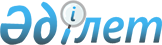 Бiлiм беру мониторингін жүзеге асыру қағидаларын бекіту туралы
					
			Күшін жойған
			
			
		
					Қазақстан Республикасы Үкіметінің 2012 жылғы 27 сәуірдегі № 536 Қаулысы. Күші жойылды - Қазақстан Республикасы Үкіметінің 2015 жылғы 10 ақпандағы № 50 қаулысымен      Ескерту. Күші жойылды - ҚР Үкіметінің 10.02.2015 № 50 қаулысымен.      "Бiлiм туралы" Қазақстан Республикасының 2007 жылғы 27 шілдедегі Заңының 4-бабының 14) тармақшасына сәйкес Қазақстан Республикасының Yкiметi ҚАУЛЫ ЕТЕДI:



      1. Қоса берiлiп отырған Бiлiм беру мониторингін жүзеге асыру қағидалары бекiтiлсiн.



      2. "Білім беру мониторингін жүзеге асыру ережесін бекіту туралы" Қазақстан Республикасы Үкіметінің 2005 жылғы 5 наурыздағы № 213 қаулысының (Қазақстан Республикасының ПҮАЖ-ы, 2005 ж., № 12, 19-құжат) күші жойылды деп танылсын.



      3. Осы қаулы алғашқы ресми жарияланғанынан кейін күнтізбелік он күн өткен соң қолданысқа енгiзiледi.      Қазақстан Республикасының

      Премьер-Министрі                           К. Мәсімов

Қазақстан Республикасы 

Үкіметінің       

2012 жылғы 27 сәуірдегі

№ 536 қаулысымен   

бекітілген       

Білім беру мониторингін жүзеге асыру қағидалары 

1. Жалпы ережелер

      1. Осы Білім беру мониторингін жүзеге асыру қағидалары (бұдан әрі – Қағидалар) "Бiлiм туралы" Қазақстан Республикасының 2007 жылғы 27 шілдедегі Заңының 4-бабының 14) тармақшасына сәйкес әзірленді және білім беру мониторингін жүзеге асыру тәртібін айқындайды.



      2. Осы Қағидаларда мынадай терминдер пайдаланылады:



      1) білім беру мониторингі – білім беру процестерін жүзеге асырудың жай-күйін және нәтижелері мен шарттары өзгеруінің серпінін, білім алушылар контингентін, білім беру ұйымдары желісін, сондай-ақ олардың қызметі жетістіктерінің рейтингілік көрсеткіштерін жүйелі түрде байқау, талдау, бағалау және болжау;



      2) ұлттық жинақ – әкімшілік деректердің мәліметтеріне сәйкес өткен жылдың қорытындылары бойынша іріктелген негізгі индикаторлар мен көрсеткіштер негізінде білім беру жүйесінің жай-күйі мен дамуын сипаттайтын ақпараттық статистикалық жария құжат;



      3) ұлттық баяндама – мемлекеттік статистика мен әкімшілік деректердің мәліметтеріне сәйкес өткен жылдың қорытындылары бойынша іріктелген индикаторлар мен көрсеткіштер негізінде білім беру жүйесінің жай-күйі мен дамуын сипаттайтын талдамалық жария құжат;



      4) білім беру сапасы – білім беру жүйесін сипаттайтын және нақты қол жеткізуге болатын білім беру нәтижелерінің, білім беру жүйесінің жұмыс істеу шарттарының нормативтік талаптарға, әлеуметтік және тұлғалық межелерге сәйкестік дәрежесін көрсететін көрсеткіштер жиынтығы;



      5) білім беру саласындағы уәкілетті орган – білім беру саласындағы басшылықты және салааралық үйлестіруді жүзеге асыратын Қазақстан Республикасының орталық атқарушы органы (бұдан әрі – уәкілетті орган).



      3. Білім беру мониторингі білім беру саясатын әзірлеу мен іске асыруды ақпараттық қолдау, білім беруді басқару органдарын Қазақстан Республикасының білім беру жүйесінің жағдайы туралы өзекті, толық, дұрыс және үнемі жаңартылып отыратын ақпаратпен қамтамасыз ету, білім берудің дамуын талдау және болжау үшін қажетті ақпараттық база қалыптастыру мақсатында жүргізіледі. 

2. Білім беру мониторингін жүзеге асыру тәртібі

      4. Білім беру мониторингі ұлттық қауіпсіздік органдарының ведомстволық білім беру жүйесінен басқа білім беру жүйесінің сапасын сырттай және іштей бағалау үшін, оның ішінде халықаралық индикаторлармен (Экономикалық ынтымақтастық және даму ұйымы (ЭЫДҰ), ЮНЕСКО) салыстыру үшін статистикалық және талдамалық бағалау көрсеткіштері кешені негізінде жүзеге асырылады. Бағалау осы Қағидаларға қосымшада көрсетілген индикаторларға сәйкес жүргізіледі.



      5. Білім беру мониторингін жүргізу:



      1) мемлекеттік статистика материалдарының және уәкілетті органның шешімімен бекітілген және Қазақстан Республикасы Статистика агенттігімен келісілген әкімшілік деректер нысандары;



      2) мыналардың:



      білім беру ұйымдарын аттестаттау, аккредиттеу және лицензиялау;



      педагог және басшы кадрлардың біліктілігін арттыру және аттестаттау;



      білім беру ұйымдарын саралау;



      техникалық және кәсіптік, орта білімнен кейінгі білім алушыларға біліктілік беру;



      талдамалық және әлеуметтік зерттеулер барысында алынған құжаттар мен материалдардың негізінде ұдайы бақылау мен деректер жинақтауды ұйымдастыруды көздейді.



      6. Мониторингтің төрт деңгейлі сатылы құрылымы бар:



      бірінші деңгей:



      1) уәкілетті орган білім беру мониторингінің барлық рәсімдерінің ұйымдастырушылық-әдістемелік және бағдарламалық-техникалық қамтамасыз етілуін салалық үйлестіруді жүзеге асырады, барынша негізделген және жағдай талаптарына барабар басқарушылық шешімдер үшін білім беру мониторингінің негізгі бағыттары мен қорытындыларын жалпы талдауды айқындайды, оқу жетістіктеріне сырттай бағалау жүргізу тәртібін бекітеді;



      2) Қазақстан Республикасы Статистика агенттігі жалпымемлекеттік статистикалық байқаулардың деректерін ұсынады;



      3) ведомстволық бағынысты ұйымдар әкімшілік деректер бойынша қажетті мәліметтерді ұсынады, өздерінің құзыретіне кіретін шешімдер қабылдау үшін зерттеулерге, білім беру мониторингінің нәтижелерін талдауға қатысады;



      екінші деңгейді облыстық, Астана, Алматы қалаларының білім басқармалары, сондай-ақ жоғары оқу орындары, республикалық орта, техникалық және кәсіптік білім беру ұйымдары жүргізеді. Облыстық, Астана, Алматы қалаларының білім басқармалары өз өңірінде мониторинг жүргізу туралы шешім қабылдайды;



      үшінші деңгейді аудандық (қалалық) білім бөлімдері жүзеге асырады;

      төртінші деңгей мектепке дейінгі тәрбиелеу мен оқыту, бастауыш, негізгі орта, орта (жалпы орта, техникалық және кәсіптік) және орта білімнен кейінгі білім беру ұйымдарының деңгейінде өткізіледі.



      7. Индикаторлар бойынша мәліметтер мен есептілікті уәкілетті органға жыл сайын:



      1) Қазақстан Республикасы Статистика агенттігі – есепті кезеңнен кейінгі жылдың қаңтарында, наурызында, сәуірінде, мамырында;



      2) облыстық, Астана, Алматы қалаларының білім басқармалары, жоғары оқу орындары және республикалық білім беру ұйымдары мен ведомстволық бағынысты ұйымдар әкімшілік деректерді жинақтауға арналған нысандар мен мерзімдерге сәйкес ұсынады.



      8. Уәкілетті орган білім беру мониторингінің қорытындыларын шығаруды жыл сайын:



      1) есепті кезеңнен кейінгі жылдың 1 наурызына дейін ұлттық жинақ түрінде;



      2) есепті кезеңнен кейінгі жылдың 1 тамызына дейін Қазақстан Республикасының білім беру жүйесінің жай-күйі мен дамуы туралы ұлттық баяндама түрінде жүзеге асырады.



      9. Деңгейлердің мониторингілік жүйелерінің жұмыс істеуінің келісімді болуы үшін компьютерлік желі түрінде бірыңғай ақпараттық жүйе құрылады, ақпаратты жинақтаудың, берудің және сақтаудың автоматтандырылған рәсімі енгізіледі.



      10. Бiлiм беру мониторингінің субъектілері бiлiм беру мониторингінің деректерiн қалыптастырып, қағаз жеткізгіште және электрондық форматта ұсынады.



      11. Білім беру мониторингінің нәтижелерін талдауға жұмыс берушілер, ата-аналар қауымдастығының өкілдері тартылады.

Білім беру мониторингін  

жүзеге асыру қағидаларына 

қосымша         

Білім беру мониторингі индикаторларының тізбесі      Ескертпе: аббревиатуралардың толық жазылуы:      БЖХС         – білім беру жіктеуіштерінің халықаралық стандарты

      ТжКБ         – техникалық және кәсіптік білім

      ЖОО          – жоғары оқу орны
					© 2012. Қазақстан Республикасы Әділет министрлігінің «Қазақстан Республикасының Заңнама және құқықтық ақпарат институты» ШЖҚ РМК
				№№ИндикаторларМерзіміТақырыптық блоктар123451.124-65 жастағы халықтың білім деңгейі, %Есепті кезеңнен кейінгі жылдың қаңтарыБілім беру контексі1.2Алған білімінің деңгейі бойынша жұмыс істеушілер үлесі (барлық еңбекке жарамды тұрғындарға шаққанда), %Есепті кезеңнен кейінгі жылдың наурызыБілім беру контексі1.3Экономикалық белсенді халықтың білім деңгейі, %Есепті кезеңнен кейінгі жылдың наурызыБілім беру контексі1.4Соңғы 5 жылдағы халықтың туу динамикасы, адамЕсепті кезеңнен кейінгі жылдың сәуіріБілім беру контексі2.5Қазақстандағы 6-24 жастағы тұрғындарды біліммен қамтудың жиынтық үлесі, %Есепті кезеңнен кейінгі жылдың мамырыБілімнің ауқымдылығы мен қолжетімділігі, қатысу және ілгерілеу2.6Республикадағы бастауыш біліммен қамтылған оқушылар саны (БЖХС 1), адамЕсепті жылдың қыркүйек-желтоқсаныБілімнің ауқымдылығы мен қолжетімділігі, қатысу және ілгерілеу2.7Республикадағы орта біліммен қамтылған оқушылар саны (БЖХС 2/3), адамЕсепті жылдың қыркүйек-желтоқсаныБілімнің ауқымдылығы мен қолжетімділігі, қатысу және ілгерілеу2.8Республикадағы оқушылар санының серпіні (соңғы 5 жылда): бастауыш білім (БЖХС 1), адамЕсепті жылдың қыркүйек-желтоқсаныБілімнің ауқымдылығы мен қолжетімділігі, қатысу және ілгерілеу2.9Республикадағы оқушылар санының серпіні (соңғы 5 жылда): негізгі орта, жалпы орта білім (БЖХС 2/3), адамЕсепті жылдың қыркүйек-желтоқсаныБілімнің ауқымдылығы мен қолжетімділігі, қатысу және ілгерілеу2.10Мектепке дейінгі тәрбиемен және оқытумен қамту (1 жастан 6 жасқа дейін, 3 жастан 6 жасқа дейін), %Есепті жылдың қыркүйек-желтоқсаныБілімнің ауқымдылығы мен қолжетімділігі, қатысу және ілгерілеу2.11Мектепалды даярлықпен қамту (5-6 жас), %Есепті жылдың қыркүйек-желтоқсаныБілімнің ауқымдылығы мен қолжетімділігі, қатысу және ілгерілеу2.12Мектепке дейінгі білім беру ұйымдарындағы балалардың саны және жас ерекшелік құрамы, адамЕсепті жылдың қыркүйек-желтоқсаныБілімнің ауқымдылығы мен қолжетімділігі, қатысу және ілгерілеу2.13Балабақшалардың жалпы санынан жекеменшік балабақшалардың үлесі, %Есепті жылдың қыркүйек-желтоқсаныБілімнің ауқымдылығы мен қолжетімділігі, қатысу және ілгерілеу2.14Мектепке дейінгі ұйымдардағы топтардың орташа толықтығы, адамЕсепті жылдың қыркүйек-желтоқсаныБілімнің ауқымдылығы мен қолжетімділігі, қатысу және ілгерілеу2.15Сыныптардың орташа толықтығы: бастауыш білім (БЖХС 1), адамЕсепті жылдың қыркүйек-желтоқсаныБілімнің ауқымдылығы мен қолжетімділігі, қатысу және ілгерілеу2.16Сыныптардың орташа толықтығы: негізгі орта білім (БЖХС 2), адамЕсепті жылдың қыркүйек-желтоқсаныБілімнің ауқымдылығы мен қолжетімділігі, қатысу және ілгерілеу2.1710-11(12) сыныптардың орташа толықтығы: жалпы орта білім (БЖХС 3), адамЕсепті жылдың қыркүйек-желтоқсаныБілімнің ауқымдылығы мен қолжетімділігі, қатысу және ілгерілеу2.18Бастауыш мектепті бітірген күндізгі жалпы білім беретін мектеп оқушылары, адамЕсепті жылдың қыркүйек-желтоқсаныБілімнің ауқымдылығы мен қолжетімділігі, қатысу және ілгерілеу2.19Негізгі орта білім туралы куәлік алған күндізгі жалпы білім беретін мектеп оқушылары, адамЕсепті жылдың қыркүйек-желтоқсаныБілімнің ауқымдылығы мен қолжетімділігі, қатысу және ілгерілеу2.20Жалпы орта білім туралы аттестат алған күндізгі жалпы білім беретін мектеп оқушылары, адамЕсепті жылдың қыркүйек-желтоқсаныБілімнің ауқымдылығы мен қолжетімділігі, қатысу және ілгерілеу2.21Жалпы білім беретін мектеп оқушыларының жалпы санынан қосымша біліммен қамтылған жалпы білім беретін мектеп оқушыларының үлесі, %Есепті жылдың қыркүйек-желтоқсаныБілімнің ауқымдылығы мен қолжетімділігі, қатысу және ілгерілеу2.22Қосымша білім беру бағдарламалары бойынша мектептер базасында жұмыс істейтін үйірмелер саны, бірлікЕсепті жылдың қыркүйек-желтоқсаныБілімнің ауқымдылығы мен қолжетімділігі, қатысу және ілгерілеу2.23Жалпы білім беретін мектеп оқушыларының жалпы санынан спорттық секциялармен қамтылған жалпы білім беретін мектеп оқушыларының үлесі, %Есепті жылдың қыркүйек-желтоқсаныБілімнің ауқымдылығы мен қолжетімділігі, қатысу және ілгерілеу2.24Мектеп базасындағы спорттық секциялардың саны, %Есепті жылдың қыркүйек-желтоқсаныБілімнің ауқымдылығы мен қолжетімділігі, қатысу және ілгерілеу2.25Жалпы білім беретін мектептердегі даму мүмкіндіктері шектеулі оқушылардың жалпы санынан инклюзивті біліммен қамтылған жалпы білім беретін мектептердегі оқушылардың үлесі, %Есепті жылдың қыркүйек-желтоқсаныБілімнің ауқымдылығы мен қолжетімділігі, қатысу және ілгерілеу2.26Инклюзивті білім беруге жағдай жасаған мектептер саны, бірлікЕсепті жылдың қыркүйек-желтоқсаныБілімнің ауқымдылығы мен қолжетімділігі, қатысу және ілгерілеу2.27Мектептердің жалпы санынан авариялық жағдайдағы мектептердің үлесі, %Есепті жылдың қыркүйек-желтоқсаныБілімнің ауқымдылығы мен қолжетімділігі, қатысу және ілгерілеу2.28Оқушы орнының тапшылығы, орынЕсепті жылдың қыркүйек-желтоқсаныБілімнің ауқымдылығы мен қолжетімділігі, қатысу және ілгерілеу2.29Үш ауысымда сабақ жүргізетін мектептер үлесі, %Есепті жылдың қыркүйек-желтоқсаныБілімнің ауқымдылығы мен қолжетімділігі, қатысу және ілгерілеу2.30ТжКБ жүйесінде енгізілген оқушы орындарының саны, орынЕсепті жылдың қыркүйек-желтоқсаныБілімнің ауқымдылығы мен қолжетімділігі, қатысу және ілгерілеу2.31Оқушылардың жалпы санынан оқулықпен қамтамасыз етілген оқушылардың үлесі, %Есепті жылдың қыркүйек-желтоқсаныБілімнің ауқымдылығы мен қолжетімділігі, қатысу және ілгерілеу2.3210 және одан көп күн дәлелді себепсіз мектепке бармай жүргендігі анықталған балалардың саны, адамЕсепті жылдың қыркүйек-желтоқсаныБілімнің ауқымдылығы мен қолжетімділігі, қатысу және ілгерілеу2.33Тасымалдауға мұқтаж балалардың жалпы санынан мектебі жоқ елді мекендердегі жайлы тасымалдаумен қамтылған балалардың үлесі, %Есепті жылдың қыркүйек-желтоқсаныБілімнің ауқымдылығы мен қолжетімділігі, қатысу және ілгерілеу2.34Мектептердегі оқушылардың жалпы санынан ыстық тамақпен қамтылған балалардың үлесі, %Есепті жылдың қыркүйек-желтоқсаныБілімнің ауқымдылығы мен қолжетімділігі, қатысу және ілгерілеу2.35Аз қамтылған отбасылардан шыққан оқушылардың жалпы санынан тегін ыстық тамақпен қамтылған аз қамтылған отбасылардан шыққан балалардың үлесі, %Есепті жылдың қыркүйек-желтоқсаныБілімнің ауқымдылығы мен қолжетімділігі, қатысу және ілгерілеу2.36Кең жолақты Интернетке қосылған мектептер саны, бірлікЕсепті жылдың қыркүйек-желтоқсаныБілімнің ауқымдылығы мен қолжетімділігі, қатысу және ілгерілеу2.37Компьютерлік техниканың оқушылар санына арақатынасы, бірлікЕсепті жылдың қыркүйек-желтоқсаныБілімнің ауқымдылығы мен қолжетімділігі, қатысу және ілгерілеу2.38Оқушылардың жалпы санынан 12 жылдық оқыту бойынша білім беру бағдарламаларымен қамтылған оқушылар үлесі, %Есепті жылдың қыркүйек-желтоқсаныБілімнің ауқымдылығы мен қолжетімділігі, қатысу және ілгерілеу2.39ТжКБ ұйымдарында білім алушылардың саны (БЖХС 3), адамЕсепті жылдың қыркүйек-желтоқсаныБілімнің ауқымдылығы мен қолжетімділігі, қатысу және ілгерілеу2.40Типтік жастағы халықтың жалпы санынан 14-24 жастағы жастарды ТжКБ-мен қамту үлесі, %Есепті жылдың қыркүйек-желтоқсаныБілімнің ауқымдылығы мен қолжетімділігі, қатысу және ілгерілеу2.41ТжКБ ұйымдарына білім алушыларды қабылдау, адамЕсепті жылдың қыркүйек-желтоқсаныБілімнің ауқымдылығы мен қолжетімділігі, қатысу және ілгерілеу2.42ТжКБ ұйымдарын білікті мамандардың бітіруі, адамЕсепті жылдың қыркүйек-желтоқсаныБілімнің ауқымдылығы мен қолжетімділігі, қатысу және ілгерілеу2.43Мемлекеттік тапсырыс бойынша оқыған бітірушілердің жалпы санынан ТжКБ оқу орындарында мемлекеттік тапсырыс бойынша оқуды бітіргеннен кейінгі алғашқы жылы жұмыспен қамтылған және жұмысқа орналасқан бітірушілердің үлесі, %Есепті жылдың қыркүйек-желтоқсаныБілімнің ауқымдылығы мен қолжетімділігі, қатысу және ілгерілеу2.44ТжКБ бітірушілерінің жалпы санынан жұмысқа орналасқан бітірушілердің үлесі, %Есепті жылдың қыркүйек-желтоқсаныБілімнің ауқымдылығы мен қолжетімділігі, қатысу және ілгерілеу2.45ТжКБ ұйымдарында білім алушылардың жынысы, жас ерекшелігі және оқу нысаны бойынша құрылымы, адамЕсепті жылдың қыркүйек-желтоқсаныБілімнің ауқымдылығы мен қолжетімділігі, қатысу және ілгерілеу2.46Білім деңгейлері бойынша Қазақстандағы білім алушылар саны, адамЕсепті кезеңнен кейінгі жылдың қаңтарыБілімнің ауқымдылығы мен қолжетімділігі, қатысу және ілгерілеу2.47Республикадағы білім алушылар санының серпіні (соңғы 5 жылда): техникалық және кәсіптік, жоғары және жоғары оқу орнынан кейінгі білім (БЖХС 3, 5/6), адамЕсепті кезеңнен кейінгі жылдың қаңтарыБілімнің ауқымдылығы мен қолжетімділігі, қатысу және ілгерілеу2.48Қазақстандағы студенттердің жалпы санындағы шетелдік студенттердің үлес салмағы: жоғары және жоғары оқу орнынан кейінгі білім (БЖХС 5/6), %Есепті кезеңнен кейінгі жылдың қаңтарыБілімнің ауқымдылығы мен қолжетімділігі, қатысу және ілгерілеу2.49ЖОО бітірушілерінің жалпы санынан мамандығы бойынша жұмысқа орналасқан ЖОО бітірушілерінің үлесі, %Есепті кезеңнен кейінгі жылдың қаңтарыБілімнің ауқымдылығы мен қолжетімділігі, қатысу және ілгерілеу2.50ЖОО бітірушілерінің жалпы санынан жоғары оқу орындары бөлінісіндегі жұмысқа орналасқан бітірушілердің үлесі, %Есепті кезеңнен кейінгі жылдың қаңтарыБілімнің ауқымдылығы мен қолжетімділігі, қатысу және ілгерілеу2.51Мемлекеттік тапсырыс бойынша оқыған бітірушілердің жалпы санынан мемлекеттік тапсырыс бойынша білім алған, ЖОО-ны бітіргеннен кейін алғашқы жылы мамандығы бойынша жұмысқа орналасқан жоғары оқу орындарын бітірушілердің үлесі, %Есепті кезеңнен кейінгі жылдың қаңтарыБілімнің ауқымдылығы мен қолжетімділігі, қатысу және ілгерілеу2.52Жоғары оқу орындары студенттерінің құрамындағы әйелдердің саны, адамЕсепті кезеңнен кейінгі жылдың қаңтарыБілімнің ауқымдылығы мен қолжетімділігі, қатысу және ілгерілеу2.53Жоғары оқу орындары студенттерінің жынысы, жас ерекшелігі және оқу нысаны бойынша құрылымы, адамЕсепті кезеңнен кейінгі жылдың қаңтарыБілімнің ауқымдылығы мен қолжетімділігі, қатысу және ілгерілеу2.54Оқыту нысандары бойынша жоғары оқу орындары студенттерінің саны, қабылдануы және мамандардың бітіруі, адамЕсепті кезеңнен кейінгі жылдың қаңтарыБілімнің ауқымдылығы мен қолжетімділігі, қатысу және ілгерілеу2.55Магистранттардың құрамындағы әйелдердің саны, адамЕсепті кезеңнен кейінгі жылдың қаңтарыБілімнің ауқымдылығы мен қолжетімділігі, қатысу және ілгерілеу2.56Магистранттардың жынысы және жас ерекшелік топтары бойынша құрылымы, адамЕсепті кезеңнен кейінгі жылдың қаңтарыБілімнің ауқымдылығы мен қолжетімділігі, қатысу және ілгерілеу2.57Магистранттардың саны, қабылдау және магистратураны бітіру, адамЕсепті кезеңнен кейінгі жылдың қаңтарыБілімнің ауқымдылығы мен қолжетімділігі, қатысу және ілгерілеу2.58Магистратураны бітірушілердің жалпы санынан магистратураны магистрлік жұмысты қорғаумен аяқтағандардың үлес салмағы, %Есепті кезеңнен кейінгі жылдың қаңтарыБілімнің ауқымдылығы мен қолжетімділігі, қатысу және ілгерілеу2.59РhD докторанттарының құрамындағы әйелдер саны, адамЕсепті кезеңнен кейінгі жылдың қаңтарыБілімнің ауқымдылығы мен қолжетімділігі, қатысу және ілгерілеу2.60РhD докторанттарының жынысы және жас ерекшелік топтары бойынша құрылымы, адамЕсепті кезеңнен кейінгі жылдың қаңтарыБілімнің ауқымдылығы мен қолжетімділігі, қатысу және ілгерілеу2.61РhD докторантураны жалпы бітірушілерден РhD докторантураны диссертация қорғаумен аяқтағандардың үлес салмағы, %Есепті кезеңнен кейінгі жылдың қаңтарыБілімнің ауқымдылығы мен қолжетімділігі, қатысу және ілгерілеу2.62Іске асырылып жатқан жоғары және жоғары оқу орнынан кейінгі кәсіптік білім бағдарламаларының саны, бірлікЕсепті кезеңнен кейінгі жылдың қаңтарыБілімнің ауқымдылығы мен қолжетімділігі, қатысу және ілгерілеу2.63Бір оқытушыға шаққандағы студенттер саны, адамЕсепті кезеңнен кейінгі жылдың қаңтарыБілімнің ауқымдылығы мен қолжетімділігі, қатысу және ілгерілеу2.64Бір оқытушыға шаққандағы магистранттар мен докторанттар саны, адамЕсепті кезеңнен кейінгі жылдың қаңтарыБілімнің ауқымдылығы мен қолжетімділігі, қатысу және ілгерілеу2.65Штаттық оқытушылар санынан ғылыми дәрежесі мен атағы бар оқытушылар үлесі, оның ішінде мемлекеттік жалпыға міндетті стандарттың негізгі және бейіндік пәндері бойынша, %Есепті кезеңнен кейінгі жылдың қаңтарыБілімнің ауқымдылығы мен қолжетімділігі, қатысу және ілгерілеу3.66Ішкі жалпы өнімге пайызбен алғанда республикадағы білімге жұмсалатын шығыстар, %Есепті кезеңнен кейінгі жылдың ақпаныБілімге инвестициялан-ған қаржы ресурстары3.67Республикадағы білімге жұмсалатын мемлекеттік шығыстар, млрд. теңгеЕсепті кезеңнен кейінгі жылдың ақпаныБілімге инвестициялан-ған қаржы ресурстары3.68Білім деңгейлері бойынша бір білім алушыға шаққандағы республикадағы білімге жұмсалатын шығыстар, мың теңгеЕсепті кезеңнен кейінгі жылдың ақпаныБілімге инвестициялан-ған қаржы ресурстары3.69Білім деңгейлері бойынша білімге жұмсалатын мемлекеттік шығыстар, млрд. теңге Есепті кезеңнен кейінгі жылдың ақпаныБілімге инвестициялан-ған қаржы ресурстары3.70Білім беру жүйесінің ақылы қызметтерінің көлемі, мың теңгеЕсепті кезеңнен кейінгі жылдың ақпаныБілімге инвестициялан-ған қаржы ресурстары3.71Білім беру қызметтеріне ақы төлеуге жұмсалатын үй шаруашылықтарының шығыстары, теңгеЕсепті кезеңнен кейінгі жылдың сәуіріБілімге инвестициялан-ған қаржы ресурстары3.72Білім беруге жұмсалатын үй шаруашылықтарының шығыстары, теңгеЕсепті кезеңнен кейінгі жылдың сәуіріБілімге инвестициялан-ған қаржы ресурстары3.73Экономикалық қызмет түрлері бойынша білім қызметкерлерінің орташа айлық номиналды есептелген жалақысы, теңгеЕсепті кезеңнен кейінгі жылдың мамырыБілімге инвестициялан-ған қаржы ресурстары4.74Оқу жетістіктерін сырттай бағалаудың нәтижелері

Жаратылыстану-математика циклінің пәндері бойынша тестік тапсырмалардың жалпы санынан 50%-дан жоғары нәтиже көрсеткен бастауыш мектеп оқушыларының үлесі, %Есепті жылдың шілдесіБілім беру сапасын бағалау және бақылау4.75Тестіленушілердің жалпы санынан барлық пәндер бойынша тестік тапсырмалардың 75% шектік деңгейінен өте алмаған негізгі орта білім беру ұйымдарында білім алушылардың үлесі, %Есепті жылдың шілдесіБілім беру сапасын бағалау және бақылау4.76Тестіленушілердің жалпы санынан барлық пәндер бойынша тестік тапсырмалардың 75% шектік деңгейінен өте алмаған студенттердің үлесі, %Есепті жылдың шілдесіБілім беру сапасын бағалау және бақылау4.77Тестіленушілердің жалпы санынан қазақ тілі бойынша тестік тапсырмалардың 75% шектік деңгейінен өте алмаған білім беру ұйымдарында білім алушылардың үлесі, %Есепті жылдың шілдесіБілім беру сапасын бағалау және бақылау4.78Қатысушылардың жалпы санынан кәсіптік даярлық пен біліктілік беру деңгейін бағалаудан бірінші реттен өткен ТжКБ бітірушілерінің үлесі, %Есепті жылдың желтоқсаныБілім беру сапасын бағалау және бақылау4.79Қатысушылардың жалпы санынан жұмыс берушілер қоғамдастығында біліктілікті тәуелсіз бағалаудан бірінші реттен өткен ЖОО бітірушілерінің үлесі, %Есепті жылдың желтоқсаныБілім беру сапасын бағалау және бақылау4.80PISA, TIMSS, PIRLS халықаралық салыстырмалы зерттеулеріндегі қазақстандық жалпы білім беретін мектеп оқушыларының нәтижелеріЕсепті жылдың желтоқсаныБілім беру сапасын бағалау және бақылау4.81Ұлттық бірыңғай тестілеу (ҰБТ) нәтижелеріРеспублика бойынша ҰБТ пәндері бойынша орташа балл, баллЕсепті жылдың желтоқсаныБілім беру сапасын бағалау және бақылау82ҰБТ-ға қатысушылардың жалпы санынан ҰБТ нәтижелері бойынша шектік деңгейден өтпеген бітірушілер үлесі, %Есепті жылдың желтоқсаныБілім беру сапасын бағалау және бақылау83Үміткерлердің жалпы санынан ҰБТ нәтижелері бойынша "Алтын белгі" жалпы орта білім туралы аттестатын растаған бітірушілер үлесі, %Есепті жылдың желтоқсаныБілім беру сапасын бағалау және бақылау84Кешенді тестілеу (КТ) нәтижелері

Тестіленушілердің жалпы санынан КТ бойынша шектік деңгейден төмен балл алған талапкерлер үлесі, %Есепті жылдың желтоқсаныБілім беру сапасын бағалау және бақылау85Республикалық және халықаралық деңгейдегі интеллектуалдық жарыстарға қатысу қорытындылары Халықаралық олимпиадаларда және ғылыми жарыстарда жүлделі орындарға ие болған жалпы орта білім беру ұйымдарындағы оқушылардың саны, адамЕсепті кезеңнен кейінгі жылдың қаңтарыБілім беру сапасын бағалау және бақылау86Қатысушылардың жалпы санынан халықаралық, республикалық пәндік олимпиадаларда жүлделі орындарға ие болған жүлдегерлердің үлесі, %Есепті кезеңнен кейінгі жылдың қаңтарыБілім беру сапасын бағалау және бақылау87Кадрларды даярлау сапасы мен бәсекеге қабілеттілігін арттыруӨңірлер бойынша бастауыш білім сапасы (әлеуметтанушылық зерттеулер), өңірдің рейтингтегі орныЕсепті кезеңнен кейінгі жылдың қаңтарыБілім беру сапасын бағалау және бақылау88Математика мен жаратылыстану ғылымдары бойынша білім сапасы (таңдамалы бақылау қимасындағы зерттеулер), өңірдің рейтингтегі орныЕсепті кезеңнен кейінгі жылдың қаңтарыБілім беру сапасын бағалау және бақылау89Өңірлер бойынша жалпы орта білім сапасы (әлеуметтанушылық зерттеулер), өңірдің рейтингтегі орныЕсепті кезеңнен кейінгі жылдың қаңтарыБілім беру сапасын бағалау және бақылау90Өңірлер бойынша ТжКБ сапасы (әлеуметтанушылық зерттеулер), өңірдің рейтингтегі орныЕсепті кезеңнен кейінгі жылдың қаңтарыБілім беру сапасын бағалау және бақылау91Жоғары білім сапасы (әлеуметтанушылық зерттеулер), рейтингтегі орныЕсепті кезеңнен кейінгі жылдың қаңтарыБілім беру сапасын бағалау және бақылау92Менеджмент/басқару мектептерінің сапасы (әлеуметтанушылық зерттеулер)Есепті кезеңнен кейінгі жылдың қаңтарыБілім беру сапасын бағалау және бақылау93Білім беру саласындағы ақпаратқа халықтың қолжетімділігі (сайттар бойынша зерттеу), рейтингтегі орныЕсепті кезеңнен кейінгі жылдың қаңтарыБілім беру сапасын бағалау және бақылау94Мемлекеттік мектептердің жалпы санынан электрондық оқыту жүйесін (e-learning) енгізген мектептердің үлесі, %Есепті кезеңнен кейінгі жылдың қаңтарыБілім беру сапасын бағалау және бақылау95ТжКБ ұйымдарының (мемлекеттік) жалпы санынан электрондық оқыту жүйесін енгізген ұйымдардың үлесі, %Есепті кезеңнен кейінгі жылдың қаңтарыБілім беру сапасын бағалау және бақылау96ТжКБ-нің мемлекеттік оқу орындарының жалпы санынан қазіргі заманғы оқу жабдықтарымен жарақтандырылған ТжКБ-нің мемлекеттік оқу орындарының үлесі, %Есепті кезеңнен кейінгі жылдың қаңтарыБілім беру сапасын бағалау және бақылау97ЖОО студенттерінің жалпы санынан жұмыс берушілер мен шетелдік инвесторлардың қаражаты есебінен техникалық мамандықтарда оқитын студенттердің үлесі, %Есепті кезеңнен кейінгі жылдың қаңтарыБілім беру сапасын бағалау және бақылау98Жұмыс берушілермен кейіннен жұмысқа орналасуға мүмкіндік беретін өндірістік практика базаларымен қамтамасыз ету үшін шарт жасасқан ЖОО-лардың үлесі, %Есепті кезеңнен кейінгі жылдың қаңтарыБілім беру сапасын бағалау және бақылау99Индустриялық-инновациялық даму шеңберінде кадрлар даярлауды жүзеге асыратын ЖОО-лардың жалпы санынан қазіргі заманғы зертханалық жабдықтармен жарақтандырылған ЖОО-лардың үлесі, %Есепті кезеңнен кейінгі жылдың қаңтарыБілім беру сапасын бағалау және бақылау100Баспанаға мұқтаж студенттердің жалпы санынан жатақханаларда үй- жайлармен қамтамасыз етілген студенттердің үлесі, %Есепті кезеңнен кейінгі жылдың қаңтарыБілім беру сапасын бағалау және бақылау101Елдің жетекші ЖОО-ларына тартылған шетелдік ғалымдардың, оқытушылар мен консультанттардың саны, адамЕсепті кезеңнен кейінгі жылдың қаңтарыБілім беру сапасын бағалау және бақылау102Соңғы 5 жыл ішінде импакт-факторлы ғылыми журналдарда жарияланымдары бар ЖОО-ның профессор-оқытушылық құрамы мен ғылыми қызметкерлерінің үлесі, %Есепті кезеңнен кейінгі жылдың қаңтарыБілім беру сапасын бағалау және бақылау103Білім беру ұйымдарының жалпы санынан қамқоршылық кеңестер құрған ұйымдардың үлесі, %Есепті кезеңнен кейінгі жылдың қаңтарыБілім беру сапасын бағалау және бақылау104ЖОО-лардың жалпы санынан отандық ғылыми зерттеулердің нәтижелерін өндіріске енгізудің негізінде білім мен ғылымды кіріктіру арқылы инновациялық қызметті жүзеге асыратын ЖОО-лардың үлесі, %Есепті кезеңнен кейінгі жылдың қаңтарыБілім беру сапасын бағалау және бақылау105Үлгерімді ағымдағы бақылау және білім алушыларды қорытынды аттестаттау нәтижелеріБілім беру деңгейлері бойынша облыстар бөлінісінде ағымдағы үлгерім қорытындылары бойынша "өте жақсы", "жақсы", "қанағаттанарлық", "қанағаттанарлықсыз" баға алған оқушылар саны, адамЕсепті жылдың қыркүйек-желтоқсаныБілім беру сапасын бағалау және бақылау106Жалпы білім беретін мектеп бітірушілерінің жалпы санынан жалпы орта білім туралы үздік аттестат алған жалпы білім беретін мектеп бітірушілерінің үлесі, %Есепті жылдың қыркүйек-желтоқсаныБілім беру сапасын бағалау және бақылау107ТжКБ ұйымдары бітірушілерінің жалпы санынан үздік диплом алған бітірушілердің үлесі, %Есепті жылдың қыркүйек-желтоқсаныБілім беру сапасын бағалау және бақылау108ЖОО бітірушілерінің жалпы санынан үздік диплом алған бітірушілердің үлесі, %Есепті жылдың қыркүйек-желтоқсаныБілім беру сапасын бағалау және бақылау109Білім беру ұйымдарын аттестаттау, аккредиттеу және лицензиялау нәтижелеріСоңғы 5 жылда мемлекеттік аттестаттаудан өткен білім беру ұйымдарының саны, бірлік Есепті кезеңнен кейінгі жылдың қаңтарыБілім беру сапасын бағалау және бақылау110Аттестатталғандардың жалпы санынан мемлекеттік аттестаттаудан өтпеген білім беру ұйымдарының үлесі, %Есепті кезеңнен кейінгі жылдың қаңтарыБілім беру сапасын бағалау және бақылау111ЖОО-дағы мемлекеттік аттестаттаудан өтпеген мамандықтар саны, бірлікЕсепті кезеңнен кейінгі жылдың қаңтарыБілім беру сапасын бағалау және бақылау112Колледждердің жалпы санынан ұлттық институционалдық аккредиттеу рәсімінен өткен колледждердің үлесі, %Есепті кезеңнен кейінгі жылдың қаңтарыБілім беру сапасын бағалау және бақылау113Танымал шетелдік агенттіктерде халықаралық аккредиттеуден өткен ЖОО-лардың саны, бірлікЕсепті кезеңнен кейінгі жылдың қаңтарыБілім беру сапасын бағалау және бақылау114Аккредиттелген оқу орындарының саны, бірлікЕсепті кезеңнен кейінгі жылдың қаңтарыБілім беру сапасын бағалау және бақылау115Аккредиттелген білім беру бағдарламаларының саны, бірлікЕсепті кезеңнен кейінгі жылдың қаңтарыБілім беру сапасын бағалау және бақылау116ЖОО-лардың жалпы санынан халықаралық стандарттар бойынша тәуелсіз ұлттық институционалдық аккредиттеуден өткен ЖОО-лар үлесі, %Есепті кезеңнен кейінгі жылдың қаңтарыБілім беру сапасын бағалау және бақылау117ЖОО-лардың жалпы санынан халықаралық стандарттар бойынша тәуелсіз ұлттық мамандандырылған аккредиттеуден өткен ЖОО-лар үлесі, %Есепті кезеңнен кейінгі жылдың қаңтарыБілім беру сапасын бағалау және бақылау118Педагог және басшы кадрлардың біліктілігін арттыру және оларды аттестаттау нәтижелеріЖалпы орта білім беру ұйымдарындағы мұғалімдердің жалпы санынан білім деңгейі, біліктілігі, стажы, жасы, жынысы, санаты бойынша мұғалімдердің үлесі, %Есепті жылдың қыркүйек-желтоқсаныБілім беру сапасын бағалау және бақылау119Мұғалімдердің жалпы санынан соңғы 5 жылда біліктілігін арттырған мұғалімдердің үлесі, %Есепті жылдың қыркүйек-желтоқсаныБілім беру сапасын бағалау және бақылау120Педагогтердің біліктілігін арттырудың жаңа жүйесі бойынша біліктілігін арттырған педагогтердің үлесі ("Назарбаев Зияткерлік мектептері" ДБҰ-ның педагогикалық шеберлік орталықтары, "Өрлеу" ұлттық біліктілікті арттыру орталығы) Есепті жылдың қыркүйек-желтоқсаныБілім беру сапасын бағалау және бақылау121Білім беру ұйымдары басшыларының жалпы санынан менеджмент саласында біліктілігін арттырған және қайта даярлаудан өткен басшылардың үлесі, %Есепті жылдың қыркүйек-желтоқсаныБілім беру сапасын бағалау және бақылау122Шағын жинақты мектептердегі мұғалімдердің сапалық құрамы, адамЕсепті жылдың қыркүйек-желтоқсаныБілім беру сапасын бағалау және бақылау123Жалпы білім беретін мектептердің (қалалық, ауылдық жерлердегі), ТжКБ ұйымдарының педагог қызметкерлерінің, ТжКБ ұйымдарының өндірістік оқыту шеберлерінің сапалық құрамы, адамЕсепті жылдың қыркүйек-желтоқсаныБілім беру сапасын бағалау және бақылау124Облыстар, аудандар бойынша мамандықтар бөлінісіндегі республиканың мемлекеттік күндізгі жалпы білім беретін мектептеріндегі педагог кадрларға деген қажеттілік туралы мәліметтер, адамЕсепті жылдың қыркүйек-желтоқсаныБілім беру сапасын бағалау және бақылау125Мектепке дейінгі білім беру ұйымдары мен жалпы білім беретін мектептердің (қалалық және ауылдық мекендер) педагог қызметкерлерінің білім беру деңгейі, адамЕсепті жылдың қыркүйек-желтоқсаныБілім беру сапасын бағалау және бақылау1261-4 сыныптардағы мұғалімдердің жалпы санынан орта және жоғары кәсіптік білімі бар олардың үлесі, %Есепті жылдың қыркүйек-желтоқсаныБілім беру сапасын бағалау және бақылау127Жаратылыстану-математика циклі мұғалімдерінің жалпы санынан орта және жоғары кәсіптік білімі бар олардың үлесі, %Есепті жылдың қыркүйек-желтоқсаныБілім беру сапасын бағалау және бақылау128ЖОО-лардың штаттық профессорлық-оқытушылық құрамының жалпы санынан ғылыми дәрежесі мен ғылыми атағы (ғылым кандидаты, ғылым докторы, PhD докторлары) бар штаттық профессорлық-оқытушылық құрамның үлесі, %Білім беру сапасын бағалау және бақылау129ЖОО-лардың штаттық оқытушылық құрамының жалпы санынан академиялық дәрежесі бар (магистр, PhD докторы) штаттық оқытушылық құрамның үлесі, %Білім беру сапасын бағалау және бақылау130Білім беру жүйесіндегі педагог және басшы, ғылыми-педагог кадрлардың біліктілігін арттыруы туралы мәліметтер, адамБілім беру сапасын бағалау және бақылау131ТжКБ ұйымдарының инженер-педагог кадрларының жасы, стажы, білімі және санаты бойынша сандық және сапалық құрамы, адамБілім беру сапасын бағалау және бақылау132ТжКБ ұйымдарындағы педагог кадрларға деген қажеттілік туралы мәліметтер, адамБілім беру сапасын бағалау және бақылау133Жоғары оқу орындарының профессорлық-оқытушылық құрамының жас ерекшелік құрамы, адамБілім беру сапасын бағалау және бақылау134Білім беру ұйымдарында оқытушыларды жынысы мен жасына қарай бөлу, адам Білім беру сапасын бағалау және бақылау135Біліктілікті арттыру жүйесі мамандарының жалпы санынан академиялық және ғылыми дәрежелері бар мамандардың үлесі, %Білім беру сапасын бағалау және бақылау136Тәжірибелік-эксперименттік жұмысты жүзеге асыратын педагогтер саны, адамБілім беру сапасын бағалау және бақылау137Инновациялық ғылыми-педагогикалық жобаларды енгізген (енгізілген немесе жалпы білім беретін мектептерде практикада сынақтан өткен) мектептер саны, бірлікБілім беру сапасын бағалау және бақылау138Білім беру ұйымдарын саралау нәтижелері

Қазақстан Республикасы ЖОО-ларының рейтингісіЖОО-лардың жалпы санынан Қазақстан Республикасы ЖОО-ларының ұлттық рейтингісіне қатысқан жоғары оқу орындарының үлесі, %Есепті жылдың шілдесіБілім беру сапасын бағалау және бақылау139Әлемдік үздік университеттердің рейтингісінде белгіленген қазақстандық ЖОО-лардың саны, бірлікЕсепті жылдың шілдесіБілім беру сапасын бағалау және бақылау140Қазақстандық ғалымдар жарияланымдарының жалпы санынан әлемнің жетекші рейтингтік ғылыми журналдарындағы жарияланымдардың үлесі, %Есепті жылдың шілдесіБілім беру сапасын бағалау және бақылау